Co-DirectorVictoria Christine Hey there, person that’s reading this!! I’m not one for writing incredibly professional/clean-cut speeches, so this speech is going to be a bit more… Laid back? Conversational? I would’ve made a video, but I’ve been incredibly busy lately, and writing a speech is so much easier without having to worry about messing up in front of a camera. So. Here goes nothing (:Hi, there, my name’s Victoria Bugayong, and I’m running to be the co-director of the UAIS Athletics Program. If you don’t know who I am, well.. This is me (: 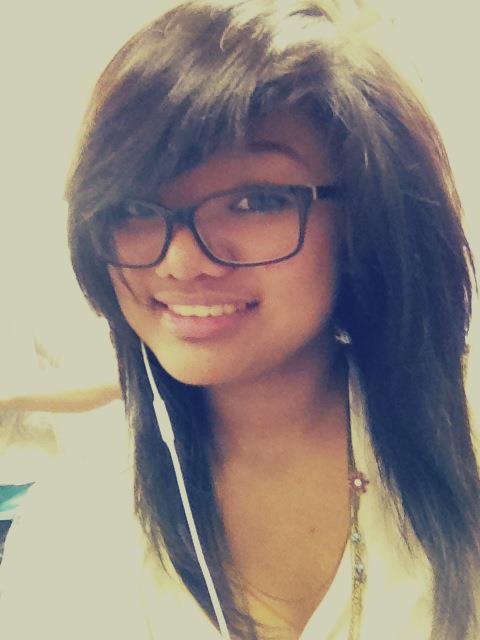 (Woo-hoo, yay for visual aids!)I’m a sophomore at the Utica Academy, and I’d love for you to give me a chance at being co-director. I’m outgoing, fair, creative (Guess who designed the t-shirts? This girl(; ), I take initiative, I like to think that I’m a natural leader, and I don’t stop until the job is done. I’m a fairly organized person that seemed to have fallen off of the map this year without being as involved, but with freshman year combined, I’ve been incredibly involved in the school. As a former member of Student Senate, I helped organize the UAIS Homecoming Court, I was a part of Key Club, and now I can say that this year I’ve been able add on the UAIS Glee Club, and Quiz Bowl Team. (However in no way would being so involved keep me from doing a good job of being co-director if elected. I manage my time wisely, and have unfortunately decided to back out of Glee Club due to conflicting schedules.)	I really like the outdoors, so with running, hiking, rock-climbing, tree-climbing, along with indoor sports such as soccer, volleyball, and dance, I’m nothing short (Ha. Short. I’m incredibly short.) of enjoying sports. I’m really open-minded, and one of my best IB learner profile traits is being a communicator. I’m great at keeping people in the loop, and feel like I would do well if elected as co-director. I guess the last thing I have to possibly convince you to vote for me is that I’ve got a couple ideas up my sleeve for next year, and if elected, I pinkie promise (those are EXTREMLY #legit) that I won’t let you down. Thanks for reading this! ~Victoria(:SecretarySohaib ImitazHi my name is Sohaib Imtiaz and I’m running for secretary. I am a very organized person and I feel like I can do a great job as secretary. For me to function properly, I need to be organized. It comes naturally to me so this position would be a lot easier for me personally. I have an agenda already that I use for school so it would be no problem for me to have one as secretary. Also, I’m currently not fully devoted to any other club; therefore, I hope to fully devote myself to this club. I will work to the best of my ability to help make this the best club ever. So when it comes time to vote, please vote for me! Thanks!TreasurerOmar AfifyHi my name is Omar and I want to be treasurer. I am trustworthy and reliable. I am treasurer for Global Journeys and I have done a good job managing the finances of that club. I am confident that i can do the same for the Athletic Program therefore I ask you to vote for me. Thank you and I hope you make the right (vote Omar) choice!Head of Soccer DepartmentMegan FisherHi, I am Megan Fisher and I am currently a sophomore. I am running for the position of Head of the Soccer Department and would like your vote. I have been playing soccer since I was very young, and think being the Head of the Soccer Department would be a great way to continue being involved in the sport. I would love to help with the coordination of the UAIS vs. IAM soccer game in addition to putting together the indoor soccer sessions. While, I play on other soccer teams none of them overlap so I would not have timing issues regarding games. I enjoy being able to play on the coed team and would try my best to recruit more people to play and support us. If I am elected, I will try my best to promote the UAIS Soccer Department and Athletic Club to the best of my abilities. 